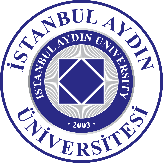 TELAFİ DERSİ UYGULAMA SÜRECİ İŞ AKIŞ ŞEMASITELAFİ DERSİ UYGULAMA SÜRECİ İŞ AKIŞ ŞEMASIİş Akış Süreciİş Akış SüreciSorumluÖğretim ElemanıÖğretim ElemanıDekanlık/MüdürlükÖğretim ElemanıBölüm BaşkanlığıBölüm BaşkanıBölüm BaşkanıBölüm BaşkanlığıÖğretim Elemanı